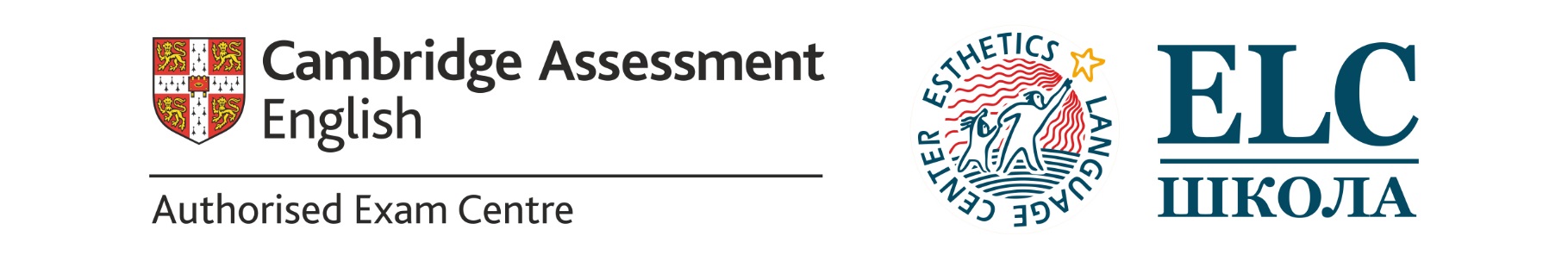 Анкета регистрации Preparation Centre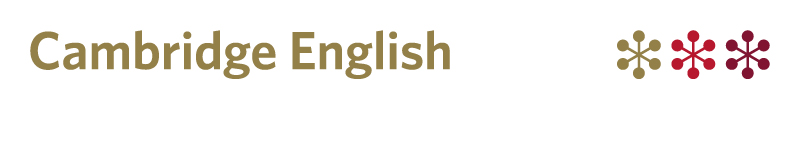 Данные об учебном заведенииУчебное заведениеСтатус(гимназия, лицей, центр образования, негосударственное образовательное учреждение)АдресФ.И.О. руководителяДолжностьДанные о контактном лице (ответственного за проект) со стороны учебного заведенияФ.И.О.ДолжностьТелефоныДомашнийЭл. почтаРабочийМобильныйДругая контактная информация